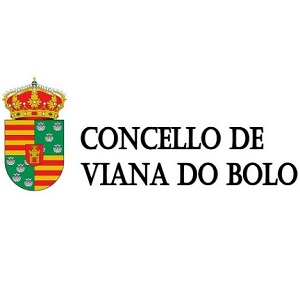 SOLICITUDE PARA PARTICIPAR NO PROCESO SELECTIVO PARA A CREACION DUNHA BOLSA DE NOMEAMENTOS DE PERSOAL FUNCIONARIO INTERINO DA CATEGORÍA DE AUXILIAR ADMINISTRATIVO/A DE ADMINISTRACIÓN XERAL AO SERVIZO DO CONCELLO DE VIANA DO BOLO (ANEXO I)I.- Datos do/a solicitante:APELIDOS: _________________________________________________________NOME: _______________________________DNI/NIE: ______________________ ENDEREZO: ________________________________________________________POBOACIÓN: ____________________________PROVINCIA: _________________TELÉFONO MÓBIL: ____________________ TELÉFONO: _____________________CORREO ELECTRÓNICO: ______________________________________________II.- Solicita a súa inclusión para participar no proceso selectivo para a creación dunha bolsa de nomeamentos de persoal funcionario interino na/s seguinte/s categoría/ profesional/is (o/a aspirante deberá marcar a/as categorías ás que desexa presentarse.) Auxliar administrativo/a de administración xeral (C2)		III.- Documentación que achega:-  DNI-  Titulación (título de graduado/a en educación secundaria obrigatoria ou titulación equivalente)-  Diploma ou certificado polo que se acredita o grao de perfeccionamento do idioma galego Celga 3-  Xustificante dos méritos alegados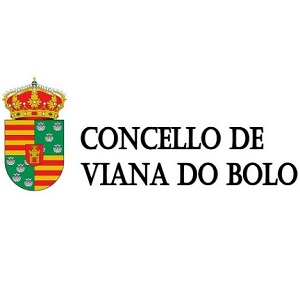               ___________,  ____ de _____________ de 20__.   Sinatura.Anexo relativo ao réxime de protección dos datos persoais achegados coa solicitude: Os datos persoais achegados coa presente solicitude incorporaranse ás correspondentes actividades de tratamento do Concello de Viana do Bolo e serán tratados coa/s finalidade/s específicas de cada tratamento, de conformidade coa regulación establecida no Regulamento xeral de protección de datos (Regulamento UE 2016/679 do Parlamento e do Consello) e na Lei orgánica 3/2018, de protección de datos persoais e garantía dos dereitos dixitais. A lexitimación do tratamento baséase no cumprimento dunha obrigación legal e/ou no cumprimento dunha misión realizada en interese público ou no exercicio de poderes públicos conferidos a este responsable, para levar a cabo as súas función de selección e xestión do persoal, e/ou calquera outras inherentes á relación laboral/funcionarial. O prazo de conservación dos datos será o legalmente previsto. Os seus datos persoais unicamente serán obxecto de cesión, no seu caso, previo consentimento ou de acordo co previsto na lexislación antedita. Poderá exercer os seus dereitos de acceso, rectificación, supresión, oposición, limitación do tratamento e portabilidade, así como opoñerse á toma de decisión individuais automatizadas, diante do responsable do tratamento, que é o Concello de Viana do Bolo, ou ante o seu delegado de Protección de Datos, no correo electrónico dpo@legalforma.com.En todo caso, os interesados poderán formular as reclamacións que consideren oportunas en relación co tratamento dos seus datos persoais ante a Axencia Española de Protección de Datos.SR. ALCALDE  PRESIDENTE DO CONCELLO DE VIANA DO BOLO.SICONSINTO EXPRESAMENTE que a Concello de Viana do Blo  poida obter electronicamente nas redes corporativas e/ou plataformas de intermediación de datos das AAPP, os documentos ou informacións indicados na base 3.ª punto 4  da convocatoria.NONSIAUTORIZO ó Concello de Viana do Bolo para que me sexa enviado por vía de correo electrónico ou SMS a comunicación de aviso da publicación na sede electrónica do Concello dos diferentes actos e resolución de interese para a miña solicitude.NON